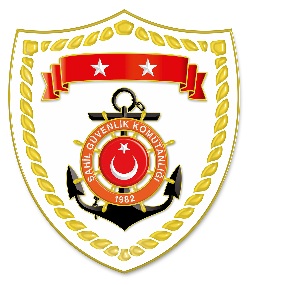 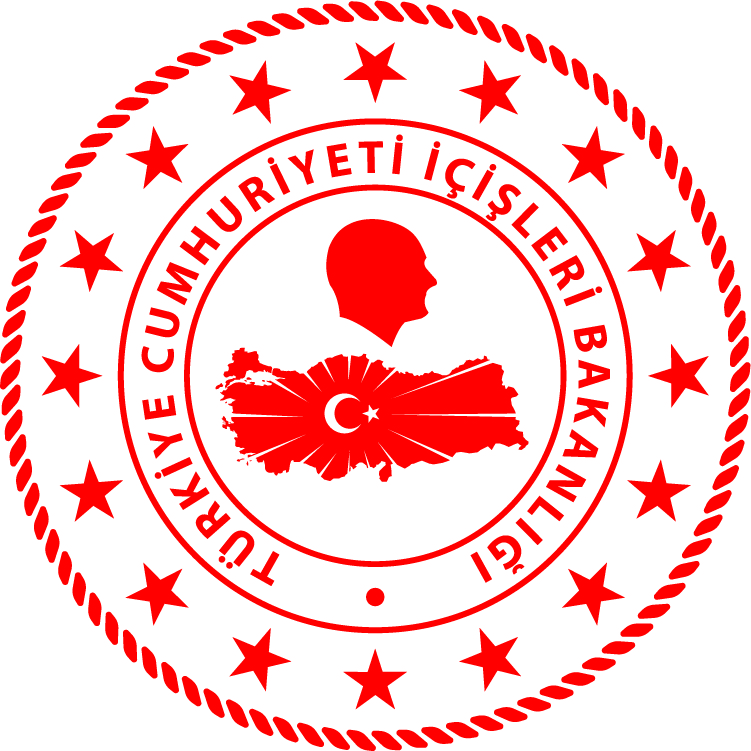 CG Aegean Sea Regional CommandNUDATELOCATION/PLACE AND TIMEIRREGULAR MIGRATION ASSETTOTAL NUMBER OF APPREHENDED FACILITATORS/SUSPECTTOTAL NUMBER OF APPREHENDED 
MIGRANTSNATIONALITY OF APPREHENDED 
MIGRANTS/PEOPLE ON THE BASIS OF DECLARATION117 May 2023Off the Coast of İZMİR/Çeşme02.45Sailing Boat2 Syria1 Palestine2727 Syria217 May 2023Off the Coast of İZMİR/Dikili15.35Inflatable Boat-169 Yemen, 6 Palestine, 1 Syria